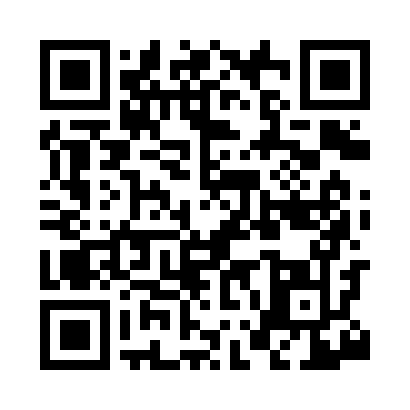 Prayer times for Cottondale, Alabama, USAWed 1 May 2024 - Fri 31 May 2024High Latitude Method: Angle Based RulePrayer Calculation Method: Islamic Society of North AmericaAsar Calculation Method: ShafiPrayer times provided by https://www.salahtimes.comDateDayFajrSunriseDhuhrAsrMaghribIsha1Wed4:445:5612:394:177:218:342Thu4:435:5512:384:177:228:353Fri4:425:5512:384:177:238:354Sat4:415:5412:384:177:238:365Sun4:405:5312:384:177:248:376Mon4:395:5212:384:177:258:387Tue4:385:5112:384:177:258:398Wed4:375:5012:384:177:268:409Thu4:365:5012:384:177:278:4110Fri4:355:4912:384:177:278:4211Sat4:345:4812:384:177:288:4312Sun4:335:4712:384:177:298:4413Mon4:325:4712:384:177:298:4414Tue4:315:4612:384:177:308:4515Wed4:305:4512:384:177:318:4616Thu4:295:4512:384:177:318:4717Fri4:285:4412:384:177:328:4818Sat4:285:4412:384:177:338:4919Sun4:275:4312:384:177:338:5020Mon4:265:4312:384:177:348:5021Tue4:255:4212:384:177:358:5122Wed4:255:4212:384:177:358:5223Thu4:245:4112:384:177:368:5324Fri4:245:4112:384:177:378:5425Sat4:235:4012:394:187:378:5526Sun4:225:4012:394:187:388:5527Mon4:225:3912:394:187:388:5628Tue4:215:3912:394:187:398:5729Wed4:215:3912:394:187:408:5830Thu4:205:3912:394:187:408:5831Fri4:205:3812:394:187:418:59